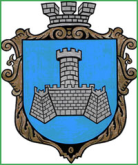 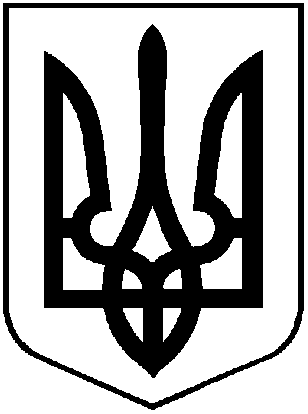 УКРАЇНАХМІЛЬНИЦЬКА МІСЬКА РАДАВІННИЦЬКОЇ ОБЛАСТІВиконавчий комітетР І Ш Е Н Н Я   від  28 серпня  2021 року                                                                №443Про надання дозволу на влаштуванняіндивідуального опалення квартири гр. Твердохлібу Богдану Олександровичу 	Розглянувши заяву гр. Твердохліба Богдана Олександровича, прож. по пров. Ринковому, 3 в м. Хмільнику Вінницької області на влаштування індивідуального опалення квартири по вул. 1 Травня, 54, кв. 14, враховуючи, що в даному житловому будинку більшість квартир облаштована індивідуальним опаленням, керуючись ст. ст. 31, 59 Закону України “Про місцеве самоврядування в Україні”, виконком Хмільницької міської  радиВИРІШИВ1.   Дозволити гр. Твердохлібу Богдану Олександровичу, прож. по пров. Ринковому, 3 в м. Хмільнику Вінницької області на влаштування індивідуального опалення квартири по вул. 1 Травня, 54, кв. 14. 2.   Зобов’язати замовника :2.1 Розробити технічну документацію та погодити її у встановленому законом порядку.2.2 До виконання робіт приступити після отримання дозволу на виконання даних робіт.3. Контроль за виконанням цього рішення покласти на заступника міського голови з питань діяльності виконавчих органів міської ради Загіку В.М.Міський голова                                                           Микола Юрчишин